Excel ShortcutsTable of Contents:Manage Word Documents and ViewNavigate in Word DocumentsSelect Text, Move, and Delete TextUndo, Copy and PasteInsert Special Characters, Text Elements, and BreaksFormat Text and ParagraphFormat Paragraphs and Apply StylesSearch and ReplaceRibbons and Navigation PaneTablesOutline ViewReview DocumentsPrint DocumentsEnter Special FieldsMail MergeThe Rest▲ up▲ up▲ up▲ up▲ up▲ up▲ up▲ up▲ up▲ up▲ up▲ up▲ up▲ up▲ up1. Manage Word Documents and View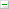 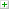 1. Manage Word Documents and ViewCtrl+NCreate new documentCtrl+OOpen documentCtrl+WClose documentCtrl+SSave documentF12Save document asCtrl+PPrint document/ print previewCtrl+F6Switch between multiple Word documentsAlt, then F, ROpen Recent (file, recent)Alt+Ctrl+PSwitch to Print Layout viewAlt+Ctrl+OSwitch to Outline viewAlt+Ctrl+NSwitch to Draft view (used to be normal view)Ctrl+scroll mouseZoom in and zoom outAlt then w, qOpen Zoom Menu (no native shortcut exists for zoom in/ zoom out)Alt+Ctrl+SSplit the document window2. Navigate in Word Documents2. Navigate in Word DocumentsArrow Left/Arrow RightJump one character to the left / to the rightCtrl+Arrow Left/Ctrl+Arrow RightJump one word to the left / to the rightEnd/HomeJump to the end of a line / beginning of a lineArrow Down/Arrow UpJump one line down / one line downCtrl+Arrow Down/Arrow UpJump one paragraph down / one paragraph upPage Down/Page UpJump one screen down/ one screen upCtrl+Page Down/Page UpMove to beginning of next page / beginning of previous pageAlt+Ctrl+Page Down/Page UpJump to top / to bottom of visible windowCtrl+End/HomeJump to end / to beginning of documentF6Cycle through Ribbon/open panes/Status Bar/document windowCtrl+G or F5Go to a page, bookmark, footnote, table, comment, graphic, or other locationAlt+Ctrl+ZGo back to previously edited location in document (up to 4 places)Shift+F5Go to a the last change or revision. Also works after opening document.Ctrl+Shift+F5Set, go to and edit bookmarks3. Select Text, Move, and Delete Text3. Select Text, Move, and Delete TextShift+Arrow Right/ Arrow LeftExtend selection one character to the right / to the leftCtrl+Shift+Arrow Right/ Arrow LeftExtend selection one word to the right / to the leftShift+End/ HomeExtend selection to the end / to beginning of a lineShift+Arrow Down/ Arrow UpExtend selection one line down / one line upShift+Page Down/ Page UpExtend selection one screen down / one screen upCtrl+Shift+End/ HomeExtend selection to end / to beginning of documentAlt+Ctrl+Shift+Page Down/ Page UpExtend selection to end / to beginning of visible windowCtrl+ASelect all - Extend selection to entire documentArrow KeysCancel selection and return to beginning / to end of selectionF8Turn Extend Mode on: Extend selection without pressing ShiftEnter (in extended mode)After pressing F8 for Extended Mode, adds one paragraph to selectionArrow keys , Page up/Page downExtend selection in Extended Mode:Shift+F8Reduce the size of a selection in Extended ModeCtrl+Shift+f8, and arrow keysSelect a vertical block of text in Extended ModeEscTurn extend mode offF2, then move to position and press EnterMove selected text to different positionShift+F2, then move to position and press EnterCopy selected text to different positionDelete/BackspaceDelete one character to the right / to the left (or delete selection)Ctrl+Delete/BackspaceDelete one word to the right / to the leftDeleteDelete one character to the right or delete selectionCtrl+Shift+</Ctrl+Shift+>Decrease / Increase font size one value4. Undo, Copy and Paste4. Undo, Copy and PasteCtrl+zUndo the last actionCtrl+YRedo the last actionCtrl+X / Ctrl+C / Ctrl+VCut / copy/ paste selected text or objectCtrl+Shift+CCopy text formatCtrl+Shift+VPaste text formatCtrl+V, then Ctrl, then KPaste and keep Source FormattingCtrl+V, then Ctrl, then TPaste and keep Text onlyAlt+Shift+RCopy the header or footer from previous section of the document5. Insert Special Characters, Text Elements, and Breaks5. Insert Special Characters, Text Elements, and BreaksAlt+Ctrl+CInsert Copyright symbolAlt+Ctrl+TInsert Ttrademark symbolAlt+Ctrl+RInsert Registered Trademark symbolAlt+Ctrl+EInsert Euro Currency symbolAlt+Ctrl+.Insert horizontal ellipsis (…)Alt+Ctrl+-Insert em dashAlt+Ctrl+[+]Insert en dashAlt, then n,uInsert Symbol (insert menu)Type character code and press Alt+XInsert Unicode character, e.g. 20acAlt+character code on numeric keyboardInsert ANSI characterAlt+Ctrl+FInsert a FootnoteAlt+Ctrl+DInsert an EndnoteCtrl+kInsert a hyperlinkAlt+Shift+iInsert Citation MarkAlt+Shift+xInsert Index MarkEnterInsert paragraph breakShift+EnterInsert line break without breaking paragraphCtrl+EnterInsert page breakCtrl+Shift+EnterInsert column break (break table)Ctrl+Shift+SpaceInsert nonbreaking spaceCtrl+Shift+- (Hyphen)Insert nonbreaking hyphenCtrl+-Insert optional hyphen6. Format Text and Paragraph6. Format Text and ParagraphCtrl+BApply/remove boldCtrl+IApply/remove italicCtrl+UApply/remove underlineCtrl+Shift+DApply/remove double-underlineCtrl+Shift+WApply/remove words underline (only words, no spaces)Ctrl+Shift+HApply/remove hidden formattingCtrl+Shift+AApply/remove all CapCtrl+Shift+kApply/remove small capitalsCtrl+DOpen the Font dialog boxCtrl+Shift+</>Decrease / Increase font size one valueCtrl+[/]Decrease / Increase font size one pointCtrl+=Apply/remove subscriptCtrl+Shift+=Apply/remove superscriptCtrl+Shift+CCopy formattingCtrl+Shift+VPaste formattingShift+F3Change between all upper-, first letter upper- and all lower-caseAlt+H, 4Apply strike-through formatting (font dialog)Ctrl+Shift+QChange the selection to the Symbol fontShift+F1Reveal Formatting (show all formats of selection)Ctrl+Alt+HApply/remove Highlight Text Feature7. Format Paragraphs and Apply Styles7. Format Paragraphs and Apply StylesCtrl+RRight-align paragraphCtrl+LLeft-align paragraphCtrl+ECenter-align paragraphCtrl+JJustify-align paragraphCtrl+M/Ctrl+Shift+MIndent paragraph from the left and increase / decrease indentCtrl+TIncrease hanging indentCtrl+Shift+TDecrease hanging indentCtrl+1Set line-spacing to single-spaceCtrl+2Set line-spacing to double-spaceCtrl+5Set line-spacing to 1.5Ctrl+0 (zero)Add or remove one line space preceding a paragraphAlt+Ctrl+Shift+sOpen or close Styles task paneAlt+Ctrl+1Apply Heading 1 styleAlt+Ctrl+2Apply Heading 2 styleAlt+Ctrl+3Apply Heading 3 styleAlt+Shift+Arrow Right/Arrow LeftPromote / demote HeadingsCtrl+Shift+NApply Normal styleCtrl+Shift+SOpen Apply Styles task pane (will not close with pressing it a second time)8. Search and Replace8. Search and ReplaceCtrl+HOpen traditional find and replace windowCtrl+H, then Alt+DOpen traditional find windowShift+F4Repeat last find after closing find windowCtrl+TabJump between find menu and documentAlt+Space, Arrow keys and EnterMove find menu windowEscClose traditional search window if activeCtrl+fOpen (new) search menu in navigation task paneAlt,W,KOpen and close Navigation pane (View, Navigation)9. Ribbons and Navigation Pane9. Ribbons and Navigation PaneCtrl+F1Show or hide the ribbonSpace or EnterWhen in ribbon Open or activate selected itemAlt,W,KOpen and close Navigation pane (View, Navigation)F6/Shift+F6With Navigation Pane open: Switch forward / backwards between (1) Navigation Pane, (2) Bottom Taskbar, (3) Ribbon, and (4) DocumentTab/Shift+TabIn Navigation Pane: Move through Navigation Pane options10. Tables10. TablesArrow Down/Arrow UpJump one row down / one row upTab/Shift+TabJump to (and select) next / previous table cellAlt+Home/Alt+EndJump to first column/ jump to last columnAlt+Page Up/Alt+Page DownJump to first row / jump to last rowCtrl+Arrow Left/Ctrl+Arrow RightOne cell to the left / to the rightShift+EndSelect current table cellend, then shift+HomeSelect content of current table cellPress and hold shift and press arrow keys repeatedlyExtend selection to adjacent cellsCtrl+Shift+f8, then pressExtend selection or blockAlt+5 on numeric keypad (with numLock off)Select an entire tableAlt+Shift+Arrow Up/Alt+Shift+Arrow DownMove current row up or downIn first column, press shift+endSelect row*In first row press alt+Shift+Page DownSelect columnShift+DelDelete columns with columns selected11. Outline View11. Outline ViewCtrl+Shift+OSwitch to Outline ViewTab/Shift+TabPromote / Demote a paragraph (or Alt+Shift+Arrow Left/Arrow Right)Alt+Shift+Arrow Up/ Arrow DownMove selected paragraphs up / downCtrl+Shift+NDemote to body text (set style to normal)Alt+Shift++ / -Expand / Collapse text under a headingAlt+Shift+AExpand or collapse all text or headings/ key on the numeric keypadHide or display character formattingAlt+Shift+LShow the first line of body text or all body textAlt+Shift+1Show all headings with the Heading 1 styleAlt+Shift+nShow all headings up to Heading nCtrl+TabInsert a tab character12. Review Documents12. Review DocumentsF7Choose the Spelling command (Review tab).Alt+Ctrl+MInsert a commentCtrl+Shift+ETurn change tracking on or offAlt+Shift+CClose the Reviewing Pane if it is open.Ctrl+Shift+*Display nonprinting characters.Alt+F10Display the Selection and Visibility task pane.Ctrl+Shift+GOpen the Word Counting dialog box.13. Print Documents13. Print DocumentsCtrl+PPrint a document (print preview)EscClose print previewArrow keys, Page up /Page DownMove around the preview pages (with focus on preview page*)Ctrl+Home/Ctrl+EndMove to first page / last page (with focus on preview page)14. Enter Special Fields14. Enter Special FieldsAlt+Shift+DInsert current Date FieldAlt+Shift+PInsert Page Number FieldAlt+Shift+tInsert current Time FieldAlt+Shift+IInsert Mark Citation FieldAlt+Shift+XInsert Mark Index FieldAlt+Shift+OInsert Citation FieldCtrl+F9Insert an empty fieldCtrl+Shift+lInsert a LISTNUM fieldShift+F9Show or hide field code/result of selected fieldAlt+F9Show or hide field codes/results of all fields in documentF9Update selected fields*F11/Shift+F11Go to the next field/ previous fieldCtrl+Shift+F7Update linked information in a Microsoft Word source documentCtrl+Shift+F9Unlink a fieldCtrl+F11/Ctrl+Shift+F11Lock a field / Unlock a field15. Mail Merge15. Mail MergeAlt+Shift+KPreview a mail mergeAlt+Shift+NMerge a documentAlt+Shift+MPrint the merged documentAlt+Shift+EEdit a mail-merge data documentAlt+Shift+FInsert a merge Field16. The Rest16. The RestF1Get Help or visit Microsoft Office.comAlt+SpaceOpen the window menuAlt+F4Exit WordShift+F10Display a shortcut menu (Simulate right mouse button)Alt+F3Create new Building block with selected texts